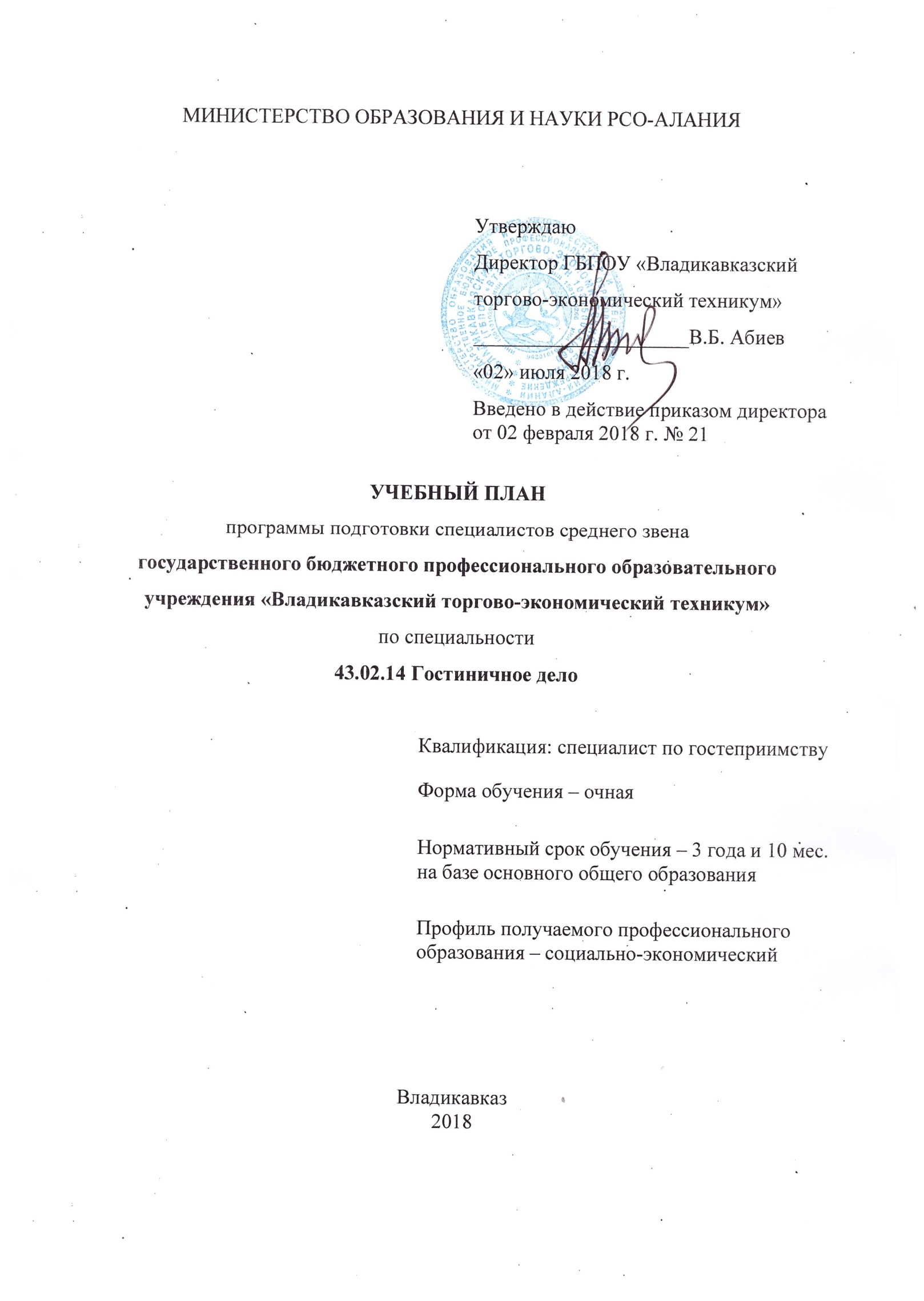 3. ПЛАН УЧЕБНОГО ПРОЦЕССА ППССЗ 43.02.14  ГОСТИНИЧНОЕ ДЕЛО 2018-2022 гг.на базе основного общего образованияИндексНаименование циклов, дисциплин, профессиональных модулей, МДК, практикФормы промежуточной аттестацииОбъем образовательной нагрузкиУчебная нагрузка обучающихся  (час.)Учебная нагрузка обучающихся  (час.)Учебная нагрузка обучающихся  (час.)Учебная нагрузка обучающихся  (час.)Учебная нагрузка обучающихся  (час.)Учебная нагрузка обучающихся  (час.)Учебная нагрузка обучающихся  (час.)Учебная нагрузка обучающихся  (час.)Распределение учебной нагрузки по курсам и семестрам(час. в семестр)Распределение учебной нагрузки по курсам и семестрам(час. в семестр)Распределение учебной нагрузки по курсам и семестрам(час. в семестр)Распределение учебной нагрузки по курсам и семестрам(час. в семестр)Распределение учебной нагрузки по курсам и семестрам(час. в семестр)Распределение учебной нагрузки по курсам и семестрам(час. в семестр)Распределение учебной нагрузки по курсам и семестрам(час. в семестр)Распределение учебной нагрузки по курсам и семестрам(час. в семестр)ИндексНаименование циклов, дисциплин, профессиональных модулей, МДК, практикФормы промежуточной аттестацииОбъем образовательной нагрузкиСамостоятельная учебная работа Во взаимодействии с преподавателемВо взаимодействии с преподавателемВо взаимодействии с преподавателемВо взаимодействии с преподавателемВо взаимодействии с преподавателемВо взаимодействии с преподавателемВо взаимодействии с преподавателемI курсI курсII курсII курсIII курсIII курсIV курсIV курсИндексНаименование циклов, дисциплин, профессиональных модулей, МДК, практикФормы промежуточной аттестацииОбъем образовательной нагрузкиСамостоятельная учебная работа Нагрузка на дисциплины и МДКНагрузка на дисциплины и МДКНагрузка на дисциплины и МДКНагрузка на дисциплины и МДКПо практике производственной и учебнойКонсультацииПромежуточная аттестация1 сем.17 нед.2 сем.22 нед.3 сем.17 нед.4 сем.22нед.. вт.ч.16 нед.+2 нед.УП,  4 нед.ПП5 сем.17 нед6 сем.23 нед.,вт.ч.11 нед.+4 нед.УП,  8 нед.ПП7 сем.17 нед.,вт.ч.13 нед.+2 нед. УП,2 нед.ПП8 сем.13 нед., вт.ч.7
нед.+2 нед.УП, 4 нед.ППИндексНаименование циклов, дисциплин, профессиональных модулей, МДК, практикФормы промежуточной аттестацииОбъем образовательной нагрузкиСамостоятельная учебная работа Всего учебных занятий в т. ч. по учеб-ным дисципли-нам и МДКв т. ч. по учеб-ным дисципли-нам и МДКв т. ч. по учеб-ным дисципли-нам и МДКПо практике производственной и учебнойКонсультацииПромежуточная аттестация1 сем.17 нед.2 сем.22 нед.3 сем.17 нед.4 сем.22нед.. вт.ч.16 нед.+2 нед.УП,  4 нед.ПП5 сем.17 нед6 сем.23 нед.,вт.ч.11 нед.+4 нед.УП,  8 нед.ПП7 сем.17 нед.,вт.ч.13 нед.+2 нед. УП,2 нед.ПП8 сем.13 нед., вт.ч.7
нед.+2 нед.УП, 4 нед.ППИндексНаименование циклов, дисциплин, профессиональных модулей, МДК, практикФормы промежуточной аттестацииОбъем образовательной нагрузкиСамостоятельная учебная работа Всего учебных занятий Теоретическое обучениелаб. и практ. занятийкурсовых работ (проектов)По практике производственной и учебнойКонсультацииПромежуточная аттестация1 сем.17 нед.2 сем.22 нед.3 сем.17 нед.4 сем.22нед.. вт.ч.16 нед.+2 нед.УП,  4 нед.ПП5 сем.17 нед6 сем.23 нед.,вт.ч.11 нед.+4 нед.УП,  8 нед.ПП7 сем.17 нед.,вт.ч.13 нед.+2 нед. УП,2 нед.ПП8 сем.13 нед., вт.ч.7
нед.+2 нед.УП, 4 нед.ПП1234567891011121314151617181920О.00Общеобразовательный цикл1З/ 11ДЗ/3Э1404014046827224032612792ОУД.01Русский язык –, Э7807830483123444ОУД.02Литература–, ДЗ117011747707344ОУД.03Иностранный язык–, ДЗ1170117-1175166ОУД.04Математика–, Э23402346816631214292ОУД.05ИсторияДЗ11701171116117ОУД.06Физическая культураЗ, ДЗ1170117-1175166ОУД.07Основы безопасности жизнедеятельностиДЗ70070224870ОУД.09Информатика –, ДЗ9009030603753ОУД.10ОбществознаниеДЗ7007062870ОУД.11ЭкономикаЭ680686083868ОУД.12ПравоДЗ80080701080ОУД.08Астрономия –, ДЗ36036102636ОУД.13Естествознание –, ДЗ108010888205058ОУД.14ГеографияДЗ34034286234ОУД.15ЭкологияДЗ34034286234УД.01Основы психологииДЗ34034286234Выполнение индивидуального проекта по учебной дисциплине25ОГСЭ.00Общий гуманитарный и социально-экономический цикл 5З/ 8ДЗ/–524125121623506166110114445028ОГСЭ.01Основы философииДЗ4804840848ОГСЭ.02ИсторияДЗ4804844448ОГСЭ.03Иностранный язык в профессиональной деятельности–, ДЗ; –, ДЗ; –, ДЗ1628154-15463223023222224214ОГСЭ.04Физическая культура З, З, З, З, З, ДЗ1620162-162343234222614ОГСЭ.05Психология общенияДЗ4804840848ОГСЭ.06Русский язык и культура речиДЗ564523814524ЕН.00Математический и общий естественнонаучный цикл –/ 1ДЗ/–14610136568046076ЕН.01Информатика и информационные технологии в профессиональной деятельности–, ДЗ1461013656804604766ОП.00Общепрофессиональный цикл–/ 8ДЗ/ 3Э1008449644125521124236222156120122108ОП.01Менеджмент и управление персоналом в гостиничном сервисе–, Э1208112803238564564ОП.02Основы маркетинга гостиничных услуг–, Э10069460348564382ОП.03Правовое и документационное обеспечение в профессиональной деятельности–, ДЗ7607656203640ОП.04Экономика и бухгалтерский учёт гостиничного предприятия–, Э100694504438564382ОП.05Требования к зданиям и инженерным системам гостиничного предприятия–, ДЗ6006030303228ОП.06Иностранный язык (второй)–, ДЗ;–, ДЗ;–, ДЗ32418306-306564460464442248428ОП.07Предпринимательская деятельность в сфере гостиничного бизнеса–, ДЗ100694643042526ОП.08Безопасность жизнедеятельностиДЗ68068402868ОП.09СтатистикаДЗ60060322860П.00Профессиональный цикл ПМ.00Профессиональные модули–/ 14ДЗ/10Э12389611425165864010083798116136308210270102ПМ.01Организация и контроль текущей деятельности сотрудников службы приёма и размещения–/ 2ДЗ/ 2Э27826252106126202161124116136МДК.01.01Организация и контроль текущей деятельности сотрудников службы приёма и размещения–, Э240242161069020381161210012МДК.01.02Иностранный язык в сфере профессиональной коммуникации для службы приема и размещенияДЗ38236362362УП.01Учебная практикаДЗ7272ПП.01Производственная практика (по профилю специальности)ДЗ1446144Экзамен (квалификационный)Эк16ПМ.02Организация и контроль текущей деятельности сотрудников службы питания–/2ДЗ/2Э28028252116136216618150102МДК.02.01.Организация и контроль текущей деятельности сотрудников службы питания–, Э24226216116100815020666МДК.02.02Иностранный язык в сфере профессиональной коммуникации для службы питанияДЗ3823636362УП.02Учебная практикаДЗ7272ПП.02Производственная практика (по профилю специальности)ДЗ1446144Экзамен (квалификационный)Эк10ПМ.03Организация и контроль текущей деятельности сотрудников службы обслуживания и эксплуатации номерного фонда–/3ДЗ/2Э28820268130138216102218880МДК.03.01Организация и контроль текущей деятельности сотрудников службы обслуживания и эксплуатации номерного фонда–, Э250182321301022815212806МДК.03.02Иностранный язык в сфере профессиональной коммуникации для службы обслуживания и эксплуатации номерного фондаДЗ38236362362УП.03Учебная практикаДЗ7272ПП.03Производственная практика (по профилю специальности)ДЗ1446144Экзамен (квалификационный)Эк14ПМ.04Организация и контроль текущей деятельности сотрудников службы бронирования и продаж–/3ДЗ/2Э27222250104126202161022120130МДК.04.01Организация и контроль текущей деятельности сотрудников службы бронирования и продаж гостиничного продукта–, Э23420214104902028120109410МДК.04.02Иностранный язык в сфере профессиональной коммуникации для службы бронирования и  продажДЗ38236362362УП.04Учебная практикаДЗ7272ПП.04Производственная практика (по профилю специальности)ДЗ1446144Экзамен (квалификационный)Эк14ПМ.05Выполнение работ по профессии «Агент по закупкам»–/ 2ДЗ/1Э(к)60060303072660МДК.05.01Организация и технология выполнения работ по профессии «Агент по закупкам»ДЗ60060303060УП.05Учебная практикаДЗ3636ПП.05Производственная практика (по профилю специальности)ДЗ3636Экзамен (квалификационный)Эк6ПМ.06Выполнение работ по профессии «Горничная»–/ 2ДЗ/1Э(к)60060303072660МДК.06.01Организация и технология выполнения работ по профессии «Горничная»ДЗ60060303060УП.06Учебная практикаДЗ3636ПП.06Производственная практика (по профилю специальности)ДЗ3636Экзамен (квалификационный)Эк6ИТОГО6З/ 42ДЗ/16Э432016241581828229040100894158612792578544578374442238Самостоятельная работа16200343234222614УПУчебная практика, 10 нед.360721447272ПППроизводственная практика (по профилю специальности), 18 нед.64814428872144ИТОГО5328612792612792612828612468Промежуточная аттестация, 7 нед.2522522527272727272723636ПДППреддипломная практика, 4 нед.144ГИАГосударственная итоговая аттестация, 6 нед.216ВСЕГО5940Государственная итоговая аттестация1. Программа обучения по специальности 1.1. Дипломная работаВыполнение дипломной работы с 18.05.2022 г.  по 14.06.2022 г. (всего 4 нед.)Защита дипломной работы с 15.06.2022 г.  по 28.06.2022 г.  (всего 2 нед.)Выполнение демонстрационного экзамена1.2. Государственные экзамены (при их наличии в том числе в виде демонстрационного экзамена) – N, перечислить наименования:______________________________________Государственная итоговая аттестация1. Программа обучения по специальности 1.1. Дипломная работаВыполнение дипломной работы с 18.05.2022 г.  по 14.06.2022 г. (всего 4 нед.)Защита дипломной работы с 15.06.2022 г.  по 28.06.2022 г.  (всего 2 нед.)Выполнение демонстрационного экзамена1.2. Государственные экзамены (при их наличии в том числе в виде демонстрационного экзамена) – N, перечислить наименования:______________________________________Государственная итоговая аттестация1. Программа обучения по специальности 1.1. Дипломная работаВыполнение дипломной работы с 18.05.2022 г.  по 14.06.2022 г. (всего 4 нед.)Защита дипломной работы с 15.06.2022 г.  по 28.06.2022 г.  (всего 2 нед.)Выполнение демонстрационного экзамена1.2. Государственные экзамены (при их наличии в том числе в виде демонстрационного экзамена) – N, перечислить наименования:______________________________________Государственная итоговая аттестация1. Программа обучения по специальности 1.1. Дипломная работаВыполнение дипломной работы с 18.05.2022 г.  по 14.06.2022 г. (всего 4 нед.)Защита дипломной работы с 15.06.2022 г.  по 28.06.2022 г.  (всего 2 нед.)Выполнение демонстрационного экзамена1.2. Государственные экзамены (при их наличии в том числе в виде демонстрационного экзамена) – N, перечислить наименования:______________________________________Государственная итоговая аттестация1. Программа обучения по специальности 1.1. Дипломная работаВыполнение дипломной работы с 18.05.2022 г.  по 14.06.2022 г. (всего 4 нед.)Защита дипломной работы с 15.06.2022 г.  по 28.06.2022 г.  (всего 2 нед.)Выполнение демонстрационного экзамена1.2. Государственные экзамены (при их наличии в том числе в виде демонстрационного экзамена) – N, перечислить наименования:______________________________________Всегодисциплин и МДКдисциплин и МДК612792612576612396468252Государственная итоговая аттестация1. Программа обучения по специальности 1.1. Дипломная работаВыполнение дипломной работы с 18.05.2022 г.  по 14.06.2022 г. (всего 4 нед.)Защита дипломной работы с 15.06.2022 г.  по 28.06.2022 г.  (всего 2 нед.)Выполнение демонстрационного экзамена1.2. Государственные экзамены (при их наличии в том числе в виде демонстрационного экзамена) – N, перечислить наименования:______________________________________Государственная итоговая аттестация1. Программа обучения по специальности 1.1. Дипломная работаВыполнение дипломной работы с 18.05.2022 г.  по 14.06.2022 г. (всего 4 нед.)Защита дипломной работы с 15.06.2022 г.  по 28.06.2022 г.  (всего 2 нед.)Выполнение демонстрационного экзамена1.2. Государственные экзамены (при их наличии в том числе в виде демонстрационного экзамена) – N, перечислить наименования:______________________________________Государственная итоговая аттестация1. Программа обучения по специальности 1.1. Дипломная работаВыполнение дипломной работы с 18.05.2022 г.  по 14.06.2022 г. (всего 4 нед.)Защита дипломной работы с 15.06.2022 г.  по 28.06.2022 г.  (всего 2 нед.)Выполнение демонстрационного экзамена1.2. Государственные экзамены (при их наличии в том числе в виде демонстрационного экзамена) – N, перечислить наименования:______________________________________Государственная итоговая аттестация1. Программа обучения по специальности 1.1. Дипломная работаВыполнение дипломной работы с 18.05.2022 г.  по 14.06.2022 г. (всего 4 нед.)Защита дипломной работы с 15.06.2022 г.  по 28.06.2022 г.  (всего 2 нед.)Выполнение демонстрационного экзамена1.2. Государственные экзамены (при их наличии в том числе в виде демонстрационного экзамена) – N, перечислить наименования:______________________________________Государственная итоговая аттестация1. Программа обучения по специальности 1.1. Дипломная работаВыполнение дипломной работы с 18.05.2022 г.  по 14.06.2022 г. (всего 4 нед.)Защита дипломной работы с 15.06.2022 г.  по 28.06.2022 г.  (всего 2 нед.)Выполнение демонстрационного экзамена1.2. Государственные экзамены (при их наличии в том числе в виде демонстрационного экзамена) – N, перечислить наименования:______________________________________Всегоучебной практикиучебной практики0007201447272Государственная итоговая аттестация1. Программа обучения по специальности 1.1. Дипломная работаВыполнение дипломной работы с 18.05.2022 г.  по 14.06.2022 г. (всего 4 нед.)Защита дипломной работы с 15.06.2022 г.  по 28.06.2022 г.  (всего 2 нед.)Выполнение демонстрационного экзамена1.2. Государственные экзамены (при их наличии в том числе в виде демонстрационного экзамена) – N, перечислить наименования:______________________________________Государственная итоговая аттестация1. Программа обучения по специальности 1.1. Дипломная работаВыполнение дипломной работы с 18.05.2022 г.  по 14.06.2022 г. (всего 4 нед.)Защита дипломной работы с 15.06.2022 г.  по 28.06.2022 г.  (всего 2 нед.)Выполнение демонстрационного экзамена1.2. Государственные экзамены (при их наличии в том числе в виде демонстрационного экзамена) – N, перечислить наименования:______________________________________Государственная итоговая аттестация1. Программа обучения по специальности 1.1. Дипломная работаВыполнение дипломной работы с 18.05.2022 г.  по 14.06.2022 г. (всего 4 нед.)Защита дипломной работы с 15.06.2022 г.  по 28.06.2022 г.  (всего 2 нед.)Выполнение демонстрационного экзамена1.2. Государственные экзамены (при их наличии в том числе в виде демонстрационного экзамена) – N, перечислить наименования:______________________________________Государственная итоговая аттестация1. Программа обучения по специальности 1.1. Дипломная работаВыполнение дипломной работы с 18.05.2022 г.  по 14.06.2022 г. (всего 4 нед.)Защита дипломной работы с 15.06.2022 г.  по 28.06.2022 г.  (всего 2 нед.)Выполнение демонстрационного экзамена1.2. Государственные экзамены (при их наличии в том числе в виде демонстрационного экзамена) – N, перечислить наименования:______________________________________Государственная итоговая аттестация1. Программа обучения по специальности 1.1. Дипломная работаВыполнение дипломной работы с 18.05.2022 г.  по 14.06.2022 г. (всего 4 нед.)Защита дипломной работы с 15.06.2022 г.  по 28.06.2022 г.  (всего 2 нед.)Выполнение демонстрационного экзамена1.2. Государственные экзамены (при их наличии в том числе в виде демонстрационного экзамена) – N, перечислить наименования:______________________________________Всегопроизводств. практикипроизводств. практики000144028872144Государственная итоговая аттестация1. Программа обучения по специальности 1.1. Дипломная работаВыполнение дипломной работы с 18.05.2022 г.  по 14.06.2022 г. (всего 4 нед.)Защита дипломной работы с 15.06.2022 г.  по 28.06.2022 г.  (всего 2 нед.)Выполнение демонстрационного экзамена1.2. Государственные экзамены (при их наличии в том числе в виде демонстрационного экзамена) – N, перечислить наименования:______________________________________Государственная итоговая аттестация1. Программа обучения по специальности 1.1. Дипломная работаВыполнение дипломной работы с 18.05.2022 г.  по 14.06.2022 г. (всего 4 нед.)Защита дипломной работы с 15.06.2022 г.  по 28.06.2022 г.  (всего 2 нед.)Выполнение демонстрационного экзамена1.2. Государственные экзамены (при их наличии в том числе в виде демонстрационного экзамена) – N, перечислить наименования:______________________________________Государственная итоговая аттестация1. Программа обучения по специальности 1.1. Дипломная работаВыполнение дипломной работы с 18.05.2022 г.  по 14.06.2022 г. (всего 4 нед.)Защита дипломной работы с 15.06.2022 г.  по 28.06.2022 г.  (всего 2 нед.)Выполнение демонстрационного экзамена1.2. Государственные экзамены (при их наличии в том числе в виде демонстрационного экзамена) – N, перечислить наименования:______________________________________Государственная итоговая аттестация1. Программа обучения по специальности 1.1. Дипломная работаВыполнение дипломной работы с 18.05.2022 г.  по 14.06.2022 г. (всего 4 нед.)Защита дипломной работы с 15.06.2022 г.  по 28.06.2022 г.  (всего 2 нед.)Выполнение демонстрационного экзамена1.2. Государственные экзамены (при их наличии в том числе в виде демонстрационного экзамена) – N, перечислить наименования:______________________________________Государственная итоговая аттестация1. Программа обучения по специальности 1.1. Дипломная работаВыполнение дипломной работы с 18.05.2022 г.  по 14.06.2022 г. (всего 4 нед.)Защита дипломной работы с 15.06.2022 г.  по 28.06.2022 г.  (всего 2 нед.)Выполнение демонстрационного экзамена1.2. Государственные экзамены (при их наличии в том числе в виде демонстрационного экзамена) – N, перечислить наименования:______________________________________Всегопреддиплом. практикипреддиплом. практики00000000Государственная итоговая аттестация1. Программа обучения по специальности 1.1. Дипломная работаВыполнение дипломной работы с 18.05.2022 г.  по 14.06.2022 г. (всего 4 нед.)Защита дипломной работы с 15.06.2022 г.  по 28.06.2022 г.  (всего 2 нед.)Выполнение демонстрационного экзамена1.2. Государственные экзамены (при их наличии в том числе в виде демонстрационного экзамена) – N, перечислить наименования:______________________________________Государственная итоговая аттестация1. Программа обучения по специальности 1.1. Дипломная работаВыполнение дипломной работы с 18.05.2022 г.  по 14.06.2022 г. (всего 4 нед.)Защита дипломной работы с 15.06.2022 г.  по 28.06.2022 г.  (всего 2 нед.)Выполнение демонстрационного экзамена1.2. Государственные экзамены (при их наличии в том числе в виде демонстрационного экзамена) – N, перечислить наименования:______________________________________Государственная итоговая аттестация1. Программа обучения по специальности 1.1. Дипломная работаВыполнение дипломной работы с 18.05.2022 г.  по 14.06.2022 г. (всего 4 нед.)Защита дипломной работы с 15.06.2022 г.  по 28.06.2022 г.  (всего 2 нед.)Выполнение демонстрационного экзамена1.2. Государственные экзамены (при их наличии в том числе в виде демонстрационного экзамена) – N, перечислить наименования:______________________________________Государственная итоговая аттестация1. Программа обучения по специальности 1.1. Дипломная работаВыполнение дипломной работы с 18.05.2022 г.  по 14.06.2022 г. (всего 4 нед.)Защита дипломной работы с 15.06.2022 г.  по 28.06.2022 г.  (всего 2 нед.)Выполнение демонстрационного экзамена1.2. Государственные экзамены (при их наличии в том числе в виде демонстрационного экзамена) – N, перечислить наименования:______________________________________Государственная итоговая аттестация1. Программа обучения по специальности 1.1. Дипломная работаВыполнение дипломной работы с 18.05.2022 г.  по 14.06.2022 г. (всего 4 нед.)Защита дипломной работы с 15.06.2022 г.  по 28.06.2022 г.  (всего 2 нед.)Выполнение демонстрационного экзамена1.2. Государственные экзамены (при их наличии в том числе в виде демонстрационного экзамена) – N, перечислить наименования:______________________________________Всегоэкзаменовэкзаменов03040522Государственная итоговая аттестация1. Программа обучения по специальности 1.1. Дипломная работаВыполнение дипломной работы с 18.05.2022 г.  по 14.06.2022 г. (всего 4 нед.)Защита дипломной работы с 15.06.2022 г.  по 28.06.2022 г.  (всего 2 нед.)Выполнение демонстрационного экзамена1.2. Государственные экзамены (при их наличии в том числе в виде демонстрационного экзамена) – N, перечислить наименования:______________________________________Государственная итоговая аттестация1. Программа обучения по специальности 1.1. Дипломная работаВыполнение дипломной работы с 18.05.2022 г.  по 14.06.2022 г. (всего 4 нед.)Защита дипломной работы с 15.06.2022 г.  по 28.06.2022 г.  (всего 2 нед.)Выполнение демонстрационного экзамена1.2. Государственные экзамены (при их наличии в том числе в виде демонстрационного экзамена) – N, перечислить наименования:______________________________________Государственная итоговая аттестация1. Программа обучения по специальности 1.1. Дипломная работаВыполнение дипломной работы с 18.05.2022 г.  по 14.06.2022 г. (всего 4 нед.)Защита дипломной работы с 15.06.2022 г.  по 28.06.2022 г.  (всего 2 нед.)Выполнение демонстрационного экзамена1.2. Государственные экзамены (при их наличии в том числе в виде демонстрационного экзамена) – N, перечислить наименования:______________________________________Государственная итоговая аттестация1. Программа обучения по специальности 1.1. Дипломная работаВыполнение дипломной работы с 18.05.2022 г.  по 14.06.2022 г. (всего 4 нед.)Защита дипломной работы с 15.06.2022 г.  по 28.06.2022 г.  (всего 2 нед.)Выполнение демонстрационного экзамена1.2. Государственные экзамены (при их наличии в том числе в виде демонстрационного экзамена) – N, перечислить наименования:______________________________________Государственная итоговая аттестация1. Программа обучения по специальности 1.1. Дипломная работаВыполнение дипломной работы с 18.05.2022 г.  по 14.06.2022 г. (всего 4 нед.)Защита дипломной работы с 15.06.2022 г.  по 28.06.2022 г.  (всего 2 нед.)Выполнение демонстрационного экзамена1.2. Государственные экзамены (при их наличии в том числе в виде демонстрационного экзамена) – N, перечислить наименования:______________________________________Всегодифф. зачетовдифф. зачетов38372847Государственная итоговая аттестация1. Программа обучения по специальности 1.1. Дипломная работаВыполнение дипломной работы с 18.05.2022 г.  по 14.06.2022 г. (всего 4 нед.)Защита дипломной работы с 15.06.2022 г.  по 28.06.2022 г.  (всего 2 нед.)Выполнение демонстрационного экзамена1.2. Государственные экзамены (при их наличии в том числе в виде демонстрационного экзамена) – N, перечислить наименования:______________________________________Государственная итоговая аттестация1. Программа обучения по специальности 1.1. Дипломная работаВыполнение дипломной работы с 18.05.2022 г.  по 14.06.2022 г. (всего 4 нед.)Защита дипломной работы с 15.06.2022 г.  по 28.06.2022 г.  (всего 2 нед.)Выполнение демонстрационного экзамена1.2. Государственные экзамены (при их наличии в том числе в виде демонстрационного экзамена) – N, перечислить наименования:______________________________________Государственная итоговая аттестация1. Программа обучения по специальности 1.1. Дипломная работаВыполнение дипломной работы с 18.05.2022 г.  по 14.06.2022 г. (всего 4 нед.)Защита дипломной работы с 15.06.2022 г.  по 28.06.2022 г.  (всего 2 нед.)Выполнение демонстрационного экзамена1.2. Государственные экзамены (при их наличии в том числе в виде демонстрационного экзамена) – N, перечислить наименования:______________________________________Государственная итоговая аттестация1. Программа обучения по специальности 1.1. Дипломная работаВыполнение дипломной работы с 18.05.2022 г.  по 14.06.2022 г. (всего 4 нед.)Защита дипломной работы с 15.06.2022 г.  по 28.06.2022 г.  (всего 2 нед.)Выполнение демонстрационного экзамена1.2. Государственные экзамены (при их наличии в том числе в виде демонстрационного экзамена) – N, перечислить наименования:______________________________________Государственная итоговая аттестация1. Программа обучения по специальности 1.1. Дипломная работаВыполнение дипломной работы с 18.05.2022 г.  по 14.06.2022 г. (всего 4 нед.)Защита дипломной работы с 15.06.2022 г.  по 28.06.2022 г.  (всего 2 нед.)Выполнение демонстрационного экзамена1.2. Государственные экзамены (при их наличии в том числе в виде демонстрационного экзамена) – N, перечислить наименования:______________________________________Всегозачетовзачетов1011111032ч. экз.40ч. конс.32ч. экз.40ч. конс.40ч. экз.32ч. конс.40ч. экз.32ч. конс.52ч. экз.20ч. конс.52ч. экз.20ч. конс.30ч. экз.6ч. конс.30ч. экз.6ч. конс.